Rubric: Project #3: Around the World		Group Name				 Per. 	Due: Tuesday, March 5, 2013						 Score 			/100	Task: In groups of 2-5 students, use the classroom green screen and images from the Internet to travel the globe:  Your group must me represented on each of the world’s seven continents.  Make sure you label each final image with the name of the continent (find a creative way to do it-maybe you can even “sneak” group name into each image?  Have fun with this project-be creative-but also be technically correct.  There is no excuse for poor lighting or focus in the classroom green-screen environment!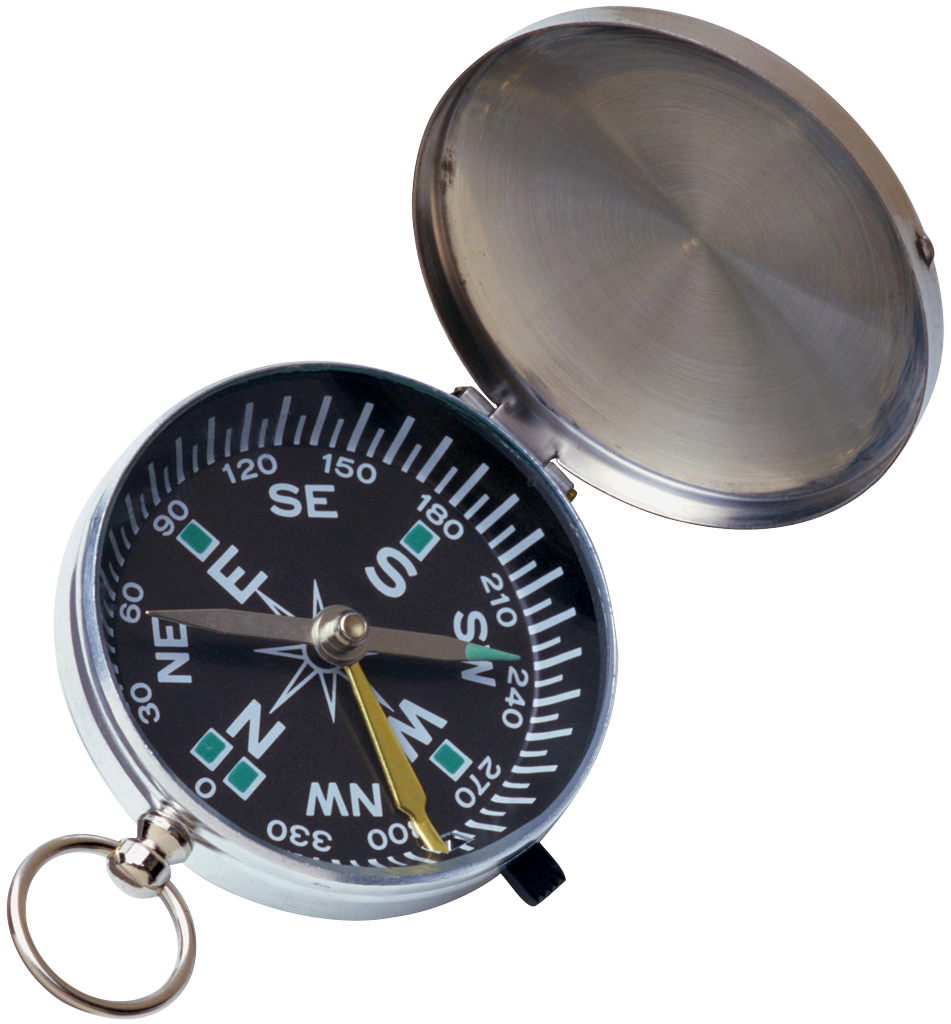 Group Members___________________________________________________________________________________________________________________1. Tasks: group creatively transported members to     each continent-and labeled each final image. 			5	4	3	2	22. Photo Quality: photos show good image quality    (Good even lighting, focus, composition, etc.).		5	4	3	2	13. Creativity: group came up w/ creative/fun    ways to travel the globe!					5	4	3	2	14. Post-production: Ph`hop used to    create attractive authentic-looking images.			5	4	3	2	15. Printing: Group created one-page collage of all		5	4	3	2	1   seven images (Word/Photoshop-format, reduce, etc.).Self-evaluated Totals:			/25					x4=  		/100Grade: 			  Comments: 	 								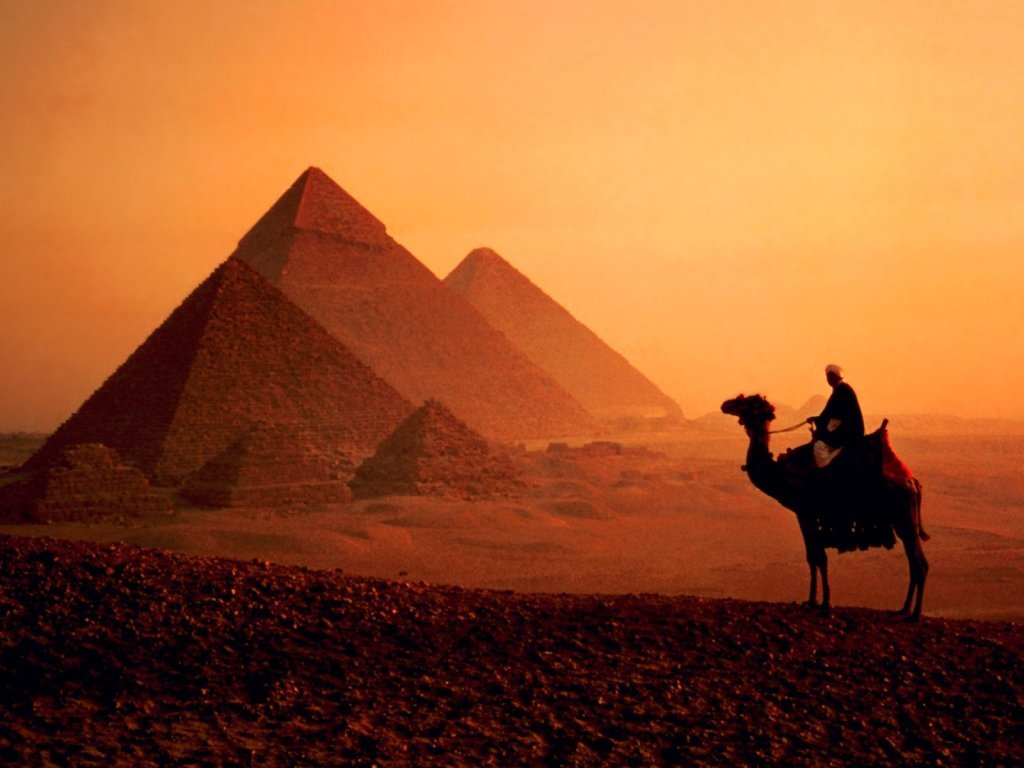 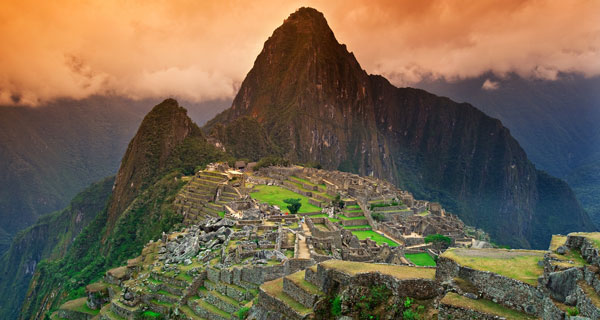 